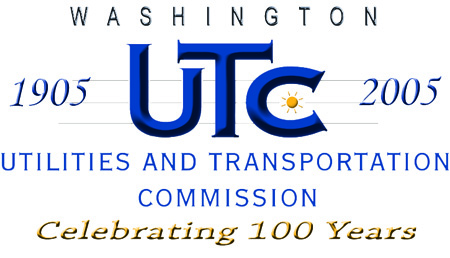 REGISTRATION AND COMPETITIVE CLASSIFICATION OF TELECOMMUNICATION COMPANIESAll telecommunications companies must register with the Utilities and Transportation Commission (UTC) prior to beginning operations in the state of . Refer to RCW 80.36, WAC 480-121, 480-80, and 480-120.The UTC has a policy of providing equal access to its services. To request this document in alternate formats, please call 360-664-1133.Complete the application form. Submit these forms via the Records Center Web portal or e-mail to records@wutc.wa.gov as an electronic attachment. UTC encourages electronic submission of filings. UTC will issue a registration certificate with an effective date 30 days from the date the completed application is received and approved.Include the following: Current Balance Sheet		 Latest Annual Report, if anyRegulatory Contact:Name:  Michael Pittman or Estela HamiltonMailing Address:  12228 Venice Blvd. Suite 559, Los Angeles, CA 90066Phone Number:  213 825 1100				Fax Number:  213-995-9821E-mail:  office@pacifictelecommunications.comConsumer Questions and/or Complaint Contact:Name:  Customer Service GroupTitle:  Customer Service GroupPhone Number:  213-825-1100				Fax Number:  213-995-9821E-mail:  office@pacifictelecommunications.comEmergency Contact:Name:  Estela HamiltonTitle:  PresidentPhone Number:  213-825-1100						Fax Number:  213-995-9821E-mail:  emergency@pacifictelecommunications.comTelecommunication services that will be provided (check all that apply):	Local Exchange Service (Resale)				Data Services	Calling Cards							Prepaid Calling Cards	Alternate Operator Services					Directory Assistance	Long Distance Interlata					WATS (800/888)	Long Distance Intralata					Other, please specify___________________________________________________________________Telephone 360-664-1160 / Fax 360-586-1150TTY 360-586-8203 or 1-800-416-5289Website: www.wutc.wa.govCompetitive ClassificationYes      NoApplicant is subject to effective competition and requests waiver of regulatory requirements outlined in WAC 480-121-063 (1).Telecommunications Company InformationCompany Name:  Pacific Telecom Communications GroupCompany Name:  Pacific Telecom Communications Groupd/b/a:  Pacific Telecom Communications Groupd/b/a:  Pacific Telecom Communications GroupCompany Mailing Address: 12228 Venice Blvd. Suite 559Company Mailing Address: 12228 Venice Blvd. Suite 559Company Mailing Address: 12228 Venice Blvd. Suite 559Company Mailing Address: 12228 Venice Blvd. Suite 559City/State/Zip:  Los Angeles CA 90066Web Site Address:  www.pacifictelecommunications.comCity/State/Zip:  Los Angeles CA 90066Web Site Address:  www.pacifictelecommunications.comCity/State/Zip:  Los Angeles CA 90066Web Site Address:  www.pacifictelecommunications.comCity/State/Zip:  Los Angeles CA 90066Web Site Address:  www.pacifictelecommunications.comUnified Business Identification Number (UBI):  603-036-927(If you do not know your UBI number or need to request one contact the Department of Licensing at 360-664-1400)Questions regarding this application should be directed to:Unified Business Identification Number (UBI):  603-036-927(If you do not know your UBI number or need to request one contact the Department of Licensing at 360-664-1400)Questions regarding this application should be directed to:Unified Business Identification Number (UBI):  603-036-927(If you do not know your UBI number or need to request one contact the Department of Licensing at 360-664-1400)Questions regarding this application should be directed to:Unified Business Identification Number (UBI):  603-036-927(If you do not know your UBI number or need to request one contact the Department of Licensing at 360-664-1400)Questions regarding this application should be directed to:Name: Michael Pittman, Regulatory CounselName: Michael Pittman, Regulatory CounselName: Michael Pittman, Regulatory CounselName: Michael Pittman, Regulatory CounselPhone Number: 213-825-1100Fax Number: 213-995-9821Fax Number: 213-995-9821E-mail: office@pacifictelecommunications.comMailing Address:  12228 Venice Blvd. Suite 559Mailing Address:  12228 Venice Blvd. Suite 559Mailing Address:  12228 Venice Blvd. Suite 559Mailing Address:  12228 Venice Blvd. Suite 559City/State/Zip:  Los Angeles, CA 90066City/State/Zip:  Los Angeles, CA 90066City/State/Zip:  Los Angeles, CA 90066City/State/Zip:  Los Angeles, CA 90066Registered Agent (A Washington Agent is required if the company is located outside ):Registered Agent (A Washington Agent is required if the company is located outside ):Registered Agent (A Washington Agent is required if the company is located outside ):Name:  INCORP SERVICES, INC.Name:  INCORP SERVICES, INC.Name:  INCORP SERVICES, INC.Mailing Address: 102 Prefontaine Place SouthMailing Address: 102 Prefontaine Place SouthMailing Address: 102 Prefontaine Place SouthCity/State/Zip: Seattle, WA 98104-2614Phone Number:  800 246 2677City/State/Zip: Seattle, WA 98104-2614Phone Number:  800 246 2677City/State/Zip: Seattle, WA 98104-2614Phone Number:  800 246 2677Name, address and title of each officer or director (attach additional pages if needed) Name, address and title of each officer or director (attach additional pages if needed) Name, address and title of each officer or director (attach additional pages if needed) NameAddressTitleESTELA HAMILTON12228 VENICE BLVD. SUITE 559 LOS ANGELES, CA 90066PRESIDENTMICHAEL PITTMAN12228 VENICE BLVD. SUITE 559 LOS ANGELES, CA 90066SECRETARYSTEVEN HAMILTON12228 VENICE BLVD. SUITE 559 LOS ANGELES, CA 90066CHIEF TECHNICAL OFFICER